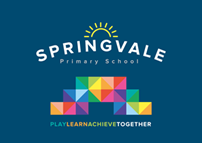 Dear Parent/Guardian,On Monday 11th October, we will be visiting Magna, as part of our ‘States of Matter’ topic in Science. Mr McClure has kindly agreed to subsidise the cost of the trip, bringing the voluntary contribution down to £11. This will pay for the coach and the admission fee. You will receive an email & text notification shortly with information about how to pay for this trip on the ‘Schoolmoney’ system. Please follow the link on this message to login to your account. If you have any account login or payment queries, please do not hesitate to contact the school office. You will also be asked to give your parental consent online as well.The bus will leave school by 9:15am and return by 3:15pm. However, any delays will be passed on via school. Children can wear non uniform but it must be something warm, with sensible shoes. Children will also need to bring a packed lunch or can order a grab-a-bag using the slip below. If you would like to order a school packed lunch, please fill out the slip below and return it by Wednesday 6th October. Please also note that your child will be unable to come if consent is not received by the day of the trip. If you have any questions or concerns, please contact me.Kind Regards,J Alderson            T VenusI give permission for my child ________________________________Class______ to visit Magna on Monday 11th October 2021. Parent/carer signed_____________________________________________________________________________________________________________________If you would like to order a grab-a-bag for the trip Please complete the slip below and return no later than Wednesday 6th OctoberChild’s Name: ________________________	Class: 3 or 4Date of Trip: Monday 11th OctoberGrab a Bag FlavourHam                         Cheese                       